  Professionele Leer Gemeenschap Gedeelde missie en visie Samen leren, leren door te doen, iedereen leert Voortdurend streven naar verbetering 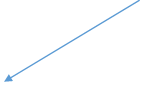 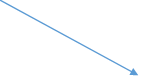 Didactische focus (kwalificatie) Pedagogische focus (socialisatie)  Voortdurend en systematisch toezicht op leren van leerlingen (HGW en OGW), resultaatgericht werken Onderzoek naar beste praktijkvoorbeelden en werkelijkheid Data, duiden, doelen, doen Didaktiek  Focusplannen: smart formuleren van doelen, Werken vanuit focusplan en vanuit doelen. Edi zichtbaar in de lessen, vanuit Rosenshine Novum academie voor leerkrachten Kwaliteitskaarten, mind en NT2 Zelf verantwoordelijk leren Datamuur, doelenmap, taakspel, klasmanagement: doorgaande lijn en aansluiting groep 1-2 Lezen Close reading voor combinatie begrijpend en technisch lezen.ZLKL in de gehele school Woordenschat onderwijs  Rekenen  Implementatie nieuwe rekenmethodeSCOL Burgerschap Zichtbaar in ons curriculumFides aanbieden en borgenSchoolveiligheid Kapstokregels, bespreken regels en consequenties: wat willen we zien?OuderbetrokkenheidSamen verantwoordelijk voor de ontwikkeling van kinderen, ouders betrekken bij wat we doen.